        	              2020 Annual Pre-Service Orientation Training Checklist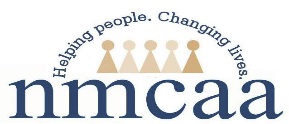   Name: ______________________________________ Site: ________________________ Position: ____________________  Employee/Volunteer Signature: ________________________________________________________________  Date: _____________  Supervisor Signature: ___________________________________________________________________________ Date: _____________  Distribution:  Center keeps a copy of submitted forms in staff/volunteer files and distributes to HR and DMT.8/21/20	                             P:\Head Start Files\APOT\ APOT Docs\2020 HS GSRP APOT ChecklistReviewedCompleted byCornerstones of Culture Staff, VolunteersTeam Vision StatementStaffChild Protection Law and Mandated Reporter Training- https://www.nmcaahs.com/annual-pre-service-orientation-and-training.html StaffNMCAA Head Start/GSRP Guidance PolicyStaff, VolunteersCenter Celebration Policy/GuidanceStaffCPR and First Aid Training ProcedureStaffTraining & Professional Development Policy/Procedures, Personnel Policies, Staff Training Request, Per Diem, Training Event Log, MI Child Care & Education Professional Dev. Record BCAL-4591, MiRegistry Health and Safety Course 1 and 2, MiRegistry Health And Safety Training Staff Sign-In, MiRegistry Membership Process, MiRegistry Refresher 2020, Child Development Training/Up-Dates Child Care Licensing RulesStaffVolunteer Screening and Supervision PolicyStaff, VolunteersAllergy and Health Monitoring Form, Medication Authorization Form, Emergency Care PlanStaffIllness Incident Report, Toilet Training Report, Incident Report State of MI BCAL-4605StaffReleasing Children to Authorized and Unauthorized/Unknown AdultsStaffRelease of Information and ID Verification of Child Protection PersonnelStaffStaff Hours, 2021 Early Childhood Programs CalendarStaffWhat’s Due When GuidanceStaffWhat is InKind?, Volunteer/Donation Form for In Kind and Sample, Classroom Sign In/Sign Out LogStaff, VolunteersAdditional On-Site TrainingNMCAA Child Care COVID Response and Preparedness Plan TrainingCompleted byStaffSafe Environment Checklist TrainingStaffActive Supervision Training/Team Transportation and Pedestrian Safety TrainingStaffGrab and Go Binder Training: Refer to Grab and Go Binder Cover Page for Documents StaffSafety and Emergency Preparedness Plan and Emergency Postings StaffNutrition TrainingStaffStaff Classroom Tour-Postings, First Aid and Universal Precaution Kits, Child Information Records, Emergency Care Plans, Staff Files, Storage of Personal Items, Other Forms As Needed StaffVolunteer Classroom Tour-Volunteer Files, Storage of Personal Items, Other Forms As NeededVolunteersSUBMITCompleted byNMCAA Email Encryption Notice StaffPersonnel Information and Credentials (Volunteers Complete Emergency Contact Information.)Staff, VolunteersCopy of Driver’s License/State ID and Copy of Auto InsuranceStaffStaff and Volunteer Mandated Reporting Policy Staff, VolunteersConfidentiality PolicyStaff, VolunteersNMCAA Child Development Programs Code of Conduct – 1302.90 (c)Staff, VolunteersReactivation Papers (if applicable)Staff